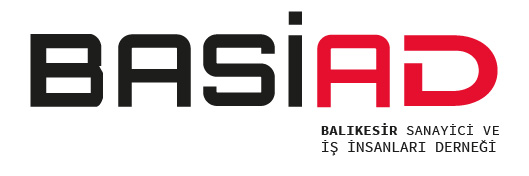 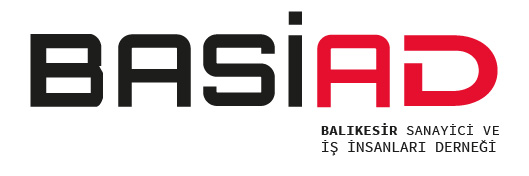 15.08.2023Sayı: 99/23DBASİAD: “Pandemi Döneminde Gerileyen Balıkesir Vergi Tahsilat Oranı Yeniden Yükseldi.”BASİAD Balıkesir Sanayici ve İş İnsanları Derneği tarafından hazırlanan “Balıkesir’in Genel Bütçeye Katkısı ve Vergi Tahakkukları” Çalışması 14 Ağustos 2023 Pazartesi günü yapılan bir toplantı ile ele alındı. 15 Ağustos 2023 – Balıkesir /  Balıkesir Sanayici ve İş İnsanları Derneği “Balıkesir’in Genel Bütçeye Katkısı ve Vergi Tahakkukları” çalışmasını bir toplantı ile ele alarak açıklamalarda bulundu. BASİAD 2020, 2021, 2022 yılları ve 2023 yılının ilk dört ayı verilerine dayandırdığı raporda Balıkesir’in vergi yükü ve genel bütçeye katkısını ortaya koydu. Konu ile ilgili toplantıda değerlendirmelerde bulunan BASİAD Başkanı Ümit Baysal; Pandeminin ekonomi üzerinde yarattığı ağır tahribatın sonucu Balıkesir Vergi tahakkuklarının tahsilata dönüşme oranının pandemi sonrası yeniden yükselmesi ve aşina olduğumuz seviyelere dönmüş olmasından dolayı vergi mükelleflerini canı gönülden kutluyorum. Balıkesir iş insanı borcuna olan sadakatini devam ettiriyor dedi. Başkan Baysal Pandemi başlangıç yılı olan 2020 yılında Balıkesir’in vergi tahsilat oranı yüzde 68.5’e, Genel Bütçe Gelirleri tahsilat oranı yüzde 58.8’e düşmüştü. 2021 yılında 71.7’ye yükselen tahsilat oranı, 2022 yılında yüzde 79’a yükseldi. 2023 yılının ilk dört ay verilerine de bakıldığında; Balıkesir İş İnsanlarının borçlarına olan sadakatini görüyoruz dedi. BASİAD Başkanı Ümit Baysal: “ 2022 yılında Balıkesir’den genel bütçeye yapılan tahakkuk miktarı 14 Milyar, 568 Milyon, 947 bin TL Oldu. Balıkesirli vergi mükelleflerine yapılan tahakkuk miktarı ise 12 Milyar 118 Milyon 500 bin TL olarak gerçekleşti. 2022 Yılında Balıkesir’e 5 Milyar 168 Milyon 885 bin TL gelir vergisi tahakkuku, 1 milyar 885 milyon, 568 bin TL kurumlar vergisi tahakkuku, 1 milyar 564 milyon 706 bin KDV tahakkuku, 2 Milyar 454 milyon 480 bin TL Özel Tüketim Vergisi tahakkuku yapılırken; Balıkesirlilere harç olarak 1 milyar 35 milyon 897 bin TL tahakkuk yapıldı. 2022 Yılında Balıkesir; Genel Bütçeye en büyük katkıyı Gelir vergisi aracılığı ile yapmış oldu. 2022 Yılında Balıkesirlilere 1 Milyar 644 Milyon 631 bin TL PARA CEZASI kesildi.   2023 Yılının ilk dört ayı itibari ile Balıkesir’den Genel Bütçeye yapılan tahakkuk 14 Milyar TL’yi geçti” dedi. Kamuoyuna saygı ile duyurulur.Selçuk SavaşBaşkan Yardımcısı ve Basın Sözcüsü